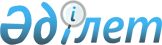 Аудан әкімдігінің 2015 жылғы 29 қазандағы № 308 "Федоров ауданы әкімдігінің атқарушы органдарының "Б" корпусы мемлекеттік әкімшілік қызметшілерінің қызметін жыл сайынғы бағалау Әдістемесін бекіту туралы" қаулысының күші жойылды деп тану туралыҚостанай облысы Федоров ауданы әкімдігінің 2016 жылғы 11 қаңтардағы № 9 қаулысы

      "Нормативтік құқықтық актілер туралы" 1998 жылғы 24 наурыздағы Қазақстан Республикасы Заңының 40-бабы 2-тармағының 2), 4) тармақшаларына, 3-тармағына, "Мемлекеттік қызмет өткерудің кейбір мәселелері туралы" Қазақстан Республикасы Президентінің 2015 жылғы 29 желтоқсандағы № 152 Жарлығына сәйкес, Федоров ауданының әкімдігі ҚАУЛЫ ЕТЕДІ:



      1. Әкімдіктің 2015 жылғы 29 қазандағы № 308 "Федоров ауданы әкімдігінің атқарушы органдарының "Б" корпусы мемлекеттік әкімшілік қызметшілерінің қызметін жыл сайынғы бағалау Әдістемесін бекіту туралы" (нормативтік құқықтық актілерді мемлекеттік тіркеу тізілімде 2015 жылғы 2 желтоқсанда № 6029 болып тіркелген, 2015 жылғы 10 желтоқсанда "Федоровские новости" газетінде жарияланған) қаулысының күші жойылды деп есптелсін.



      2. Осы қаулы қол қойылған күнінен бастап қолданысқа енгізіледі.      Аудан әкімі                                Қ. Ахметов
					© 2012. Қазақстан Республикасы Әділет министрлігінің «Қазақстан Республикасының Заңнама және құқықтық ақпарат институты» ШЖҚ РМК
				